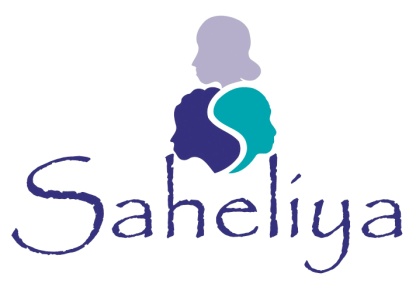 SAHELIYA REFERRAL FORM
Saheliya is committed to meeting its obligations under the Data Protection Act (1998). Saheliya will hold and process relevant information in order to provide the services that you require. It is the policy of Saheliya to ensure that all data provided by you or the person referring you to the service will be stored securely and checked for accuracy and authenticity as the opportunity arises. You have the right to access the personal information that Saheliya stores on you, subject to other legal restrictions and third party confidentiality. If you wish to see these details please ask the Manager or Coordinator of the service who will provide you with access to information specific to you. Should you have a complaint regarding the processing of your personal data you should write to the Data Controller, Saheliya, 125 McDonald Road, Edinburgh, EH7 4NW. By consenting to being referred to a Saheliya service and having read the statement above, you are providing your consent for that data to be held and processed. Further details regarding our privacy policy can be viewed at the following address. www.saheliya.co.uk/saheliya/downloadsOFFICE USE ONLYOFFICE USE ONLYDate Referral Received:Received By(Full Name):Client ID:Have you accessed Saheliya services before?  Yes   No  Please specify service:Are there any family members currently accessing Saheliya’s services?  Yes   No  Please specify service:Name:Postcode: Name:Postcode: Address: Address: Phone: Email:  DOB:  DD/MM/YYYYNIN (optional):Preferred method of contact:  Phone      Text/WhatsApp           Post            Email Preferred method of contact:  Phone      Text/WhatsApp           Post            Email Additional Information Additional Information Additional Information Nationality: Nationality: Ethnicity:Country of origin:Country of origin:Religion: Languages spoken:Languages spoken:Languages spoken:Language Support Required?       Yes              No Language Support Required?       Yes              No Language Support Required?       Yes              No Marital Status: Marital Status: Children:   Yes              No Children NamesDOBSchoolOccupational StatusOccupational StatusStudent:             Full Time          Part Time       Unemployed:      Jobseeker           Homemaker  Employed:         Full Time           Part Time    Current Occupation: In case of emergency, please contact:In case of emergency, please contact:Relationship:Relationship:GPSurgery: Number:Medication (optional):Medication (optional):Service Request: Service Request: Service Request: Service Request: Service Request: Group Work Group Work Group Work Learning Hub Counselling Complementary Therapies                  1:1 Support                             Young Saheliya 12-25    Complementary Therapies                  1:1 Support                             Young Saheliya 12-25    Complementary Therapies                  1:1 Support                             Young Saheliya 12-25    Complementary Therapies                  1:1 Support                             Young Saheliya 12-25    Complementary Therapies                  1:1 Support                             Young Saheliya 12-25    Referral Made By: Referral Made By: Referral Made By: Referral Made By: Referral Made By: Self-Referral Self-Referral Third Party Referral                  Relationship:Third Party Referral                  Relationship:Third Party Referral                  Relationship:Name & Organisation:Name & Organisation:Name & Organisation:Name & Organisation:Name & Organisation:Phone:Phone:Phone:Phone:Phone:Reason for Referral: Reason for Referral: Reason for Referral: Reason for Referral: Reason for Referral: Date of Referral: Anything else you would like us to know: Please return form to: Saheliya, 125 McDonald Road, Edinburgh, EH7 4NWEmail:admin.glasgow@saheliya.co.ukPhone:0131 556 9302